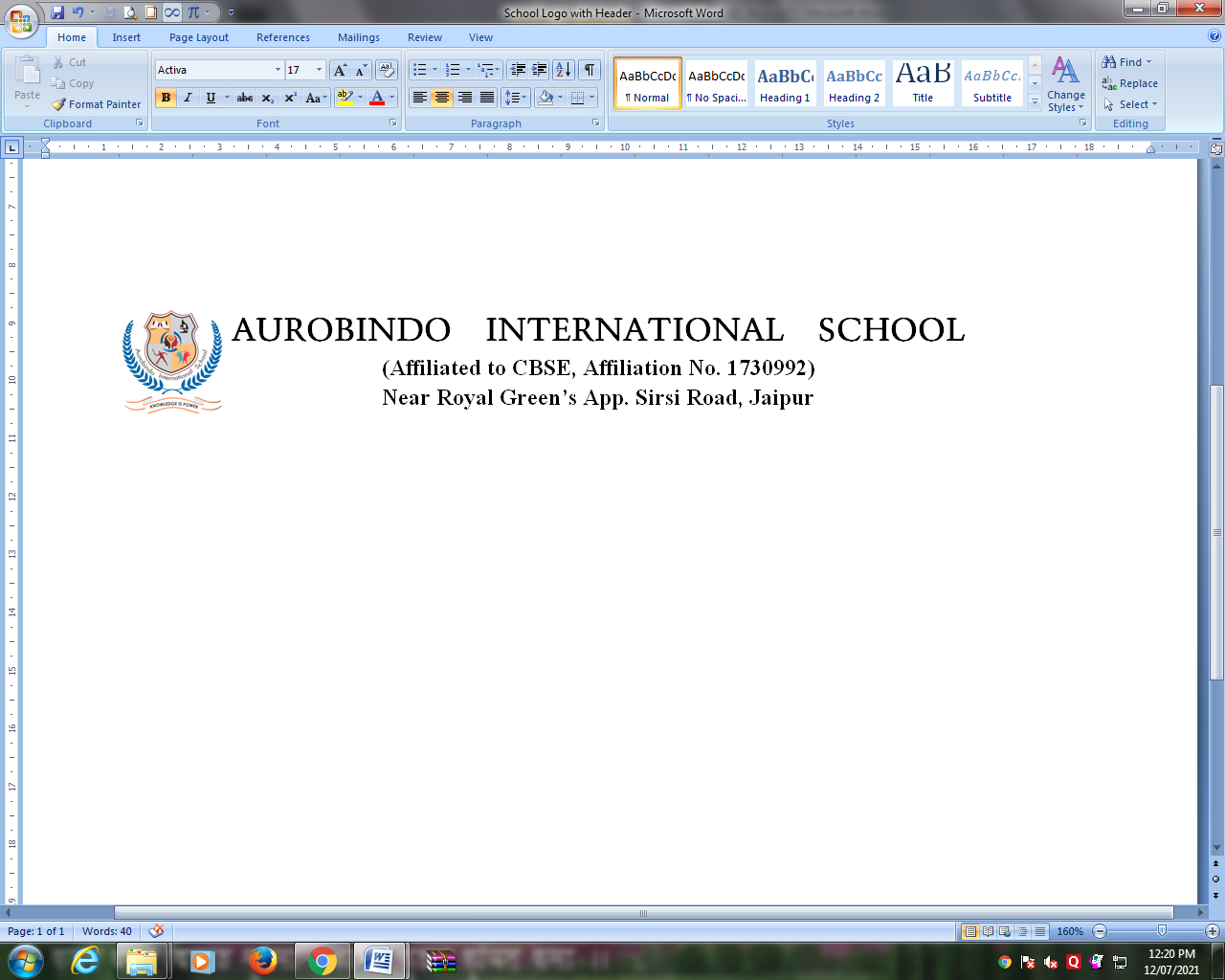 CIRCULAR/AIS/SEP.2023-24/60      	    Date: 27/09/2023Dear ParentPlease note, Thursday, September, 28th 2023 will be a holiday on account of Barawafat.Regards,PrincipalCIRCULAR/AIS/SEP.2023-24/60      	    Date: 27/09/2023Dear ParentPlease note, Thursday, September, 28th 2023 will be a holiday on account of Barawafat.Regards,PrincipalCIRCULAR/AIS/SEP.2023-24/60      	    Date: 27/09/2023Dear ParentPlease note, Thursday, September, 28th 2023 will be a holiday on account of Barawafat.Regards,PrincipalCIRCULAR/AIS/SEP.2023-24/60      	    Date: 27/09/2023Dear ParentPlease note, Thursday, September, 28th 2023 will be a holiday on account of Barawafat.Regards,PrincipalCIRCULAR/AIS/SEP.2023-24/60      	    Date: 27/09/2023Dear ParentPlease note, Thursday, September, 28th 2023 will be a holiday on account of Barawafat.Regards,PrincipalCIRCULAR/AIS/SEP.2023-24/60      	    Date: 27/09/2023Dear ParentPlease note, Thursday, September, 28th 2023 will be a holiday on account of Barawafat.Regards,PrincipalCIRCULAR/AIS/SEP.2023-24/60      	    Date: 27/09/2023Dear ParentPlease note, Thursday, September, 28th 2023 will be a holiday on account of Barawafat.Regards,PrincipalCIRCULAR/AIS/SEP.2023-24/60      	    Date: 27/09/2023Dear ParentPlease note, Thursday, September, 28th 2023 will be a holiday on account of Barawafat.Regards,Principal